Enunciado 2Explique o que são ventos: geostrófico, gradiente, ciclostrófico e térmicoQual a fórmula matemática para os ventos geostrófico e térmico em coordenadas cartesianas na horizontal e coordenada de pressão na vertical?Em função da pressão (para a análise de pressão reduzida ao nível do mar, por exemplo)Em função do geopotencial (para análises de 850, 500 e 250hPa, por exemplo)A advecção de temperatura em um determinado nível é dada por:AT = - (vetor vento).(gradiente da Temperatura).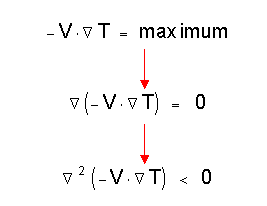 Como é feito este produto escalar? Explique (em forma de desenho com vetores) quando ocorre advecção positiva, nula e negativa de temperatura.Como calcular estas propriedades (vento geostrófico, vento térmico e advecção de temperatura) utilizando a reanálise 2 do NCEP, ou seja, a partir de dados fornecidos em latitude/longitude?Faça um script no grads para calcular o vento geostrófico, espessura entre 500 e 1000hPa, vento térmico, vorticidade, advecção de vorticidade e advecção de temperatura utilizando as fórmulas oriundas dos exercícios teóricos.